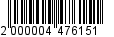 Приложение к постановлениюадминистрации от ______________ № ________Главе администрации МО «Всеволожский муниципальный район» Ленинградской областиот _______________________________________________________________________________,(фамилия, имя, отчество)ИНН ____________________________________,проживающего по адресу: ___________________(индекс и адрес места _________________________________________регистрации на территории                                                                                                       _________________________________________,                                                                                                                                                                Ленинградской области)дата и место рождения _______________________________________________________________,телефон ____________________________ЗАЯВЛЕНИЕПрошу включить меня, _________________________________________________________________________(фамилия, имя, отчество)паспорт _________________, выдан ______________________________________________________________(серия, номер)(наименование органа,_____________________________________________________________________________________________выдавшего паспорт, дата выдачи)в состав участников - граждан, изъявивших желание участвовать в мероприятиях по  улучшению  жилищных  условий  граждан, проживающих в сельской местности, в  том  числе  молодых  семей  и  молодых специалистов, в планируемом __________ годув категории ___________________________________________________________________________________(«граждане, проживающие в сельской местности» или «молодые семьи и молодые специалисты»- нужное указать)в рамках реализации ___________________________________________________________________________(подпрограммы «Устойчивое развитие сельских территорий» Государственной программы развития сельского хозяйства и _____________________________________________________________________________________________регулирования рынков сельскохозяйственной продукции, сырья и продовольствия на 2013 - 2020 годы или подпрограммы _____________________________________________________________________________________________"Устойчивое развитие сельских территорий Ленинградской области на 2014-2017 годы и на период до 2020 года" - нужное указать)Жилищные условия планирую улучшить путем ____________________________________________________(участия в долевом строительстве многоквартирного дома или строительством_____________________________________________________________________________________________индивидуального жилого дома или приобретением жилого помещения, -указать способ улучшения жилищных условий)на территории  ________________________________________________________________________________(наименование сельского поселения и района)____________________________________________________________района Ленинградской областии членов моей семьи, зарегистрированных со мной:супруг (супруга) ______________________________________________________________________________,(фамилии, имя, отчество, дата рождения)проживает по адресу: __________________________________________________________________________;дети: 1)___________________________________________________________________________________________,(фамилия, имя, отчество, дата рождения)проживает по адресу: __________________________________________________________________________;2)___________________________________________________________________________________________,(фамилия, имя, отчество, дата рождения)проживает по адресу: __________________________________________________________________________;3)___________________________________________________________________________________________,(фамилия, имя, отчество, дата рождения)проживает по адресу: __________________________________________________________________________;4)___________________________________________________________________________________________,(фамилия, имя, отчество, дата рождения)проживает по адресу: __________________________________________________________________________;5)___________________________________________________________________________________________,(фамилия, имя, отчество, дата рождения)проживает по адресу: __________________________________________________________________________;6)___________________________________________________________________________________________,(фамилия, имя, отчество, дата рождения)проживает по адресу: __________________________________________________________________________.Кроме того, со мной постоянно проживают в качестве членов семьи:(заполняется гражданином категории «граждане, проживающие в сельской местности» при наличии других членов семьи, заявляемых на получение социальной выплаты)____________________________________________________________________________________________;(фамилия, имя, отчество, родственные отношения)(дата рождения)____________________________________________________________________________________________;(фамилия, имя, отчество, родственные отношения)(дата рождения)____________________________________________________________________________________________;(фамилия, имя, отчество, родственные отношения)(дата рождения)_____________________________________________________________________________________________.(фамилия, имя, отчество, родственные отношения)(дата рождения)Нуждающимся в улучшении жилищных условий признан постановлением _________________________________________________________________________________________________________________________(реквизиты документа, наименование органа местного самоуправления)Средства из бюджетов на приобретение или строительство жилого помещения и члены моей семьи _____________________________________________________________________________________________(нужное указать: получал / не получал)Земельный участок для строительства жилого дома бесплатно (в том числе по договору аренды в соответствии с Областным законом Ленинградской области от 14.10.2008 № 105-оз «О бесплатном предоставлении отдельным категориям граждан земельных участков для индивидуального жилищного строительства на территории Ленинградской области»)я и члены моей семьи_____________________________________________________________________________________________(нужное указать: получал / не получал)С условиями  участия в  мероприятиях  по  улучшению  жилищных условий граждан, проживающих в сельской местности, в  том  числе  молодых  семей  и молодых специалистов, ознакомлен, обязуюсь их выполнять. Обязуюсь в течение 5 рабочих дней с даты изменения (или получения нового документа) представленного мной с настоящим заявлением документа, предоставить в администрацию муниципального образования измененный (новый) документ.На обработку и хранение  персональных данных согласен.___________________________________________________________________________(фамилия, инициалы)                        (подпись)"_____" _________________ 20____ годаВ соответствии с условиями программы и перечнем, установленным п. 1.1 Порядка для категории «граждане, проживающие в сельской местности» или п. 9.3 для категории «молодые семьи и молодые специалисты» к заявлению прилагаю следующие документы:1) ___________________________________________________________________________________________(наименование документа)2) ___________________________________________________________________________________________(наименование документа)3) ___________________________________________________________________________________________(наименование документа)4) ___________________________________________________________________________________________(наименование документа)5) ___________________________________________________________________________________________(наименование документа)6) ___________________________________________________________________________________________(наименование документа)7) ___________________________________________________________________________________________(наименование документа)8) ___________________________________________________________________________________________(наименование документа)9) ___________________________________________________________________________________________(наименование документа)10) __________________________________________________________________________________________(наименование документа)11) __________________________________________________________________________________________(наименование документа)12) __________________________________________________________________________________________(наименование документа)13) __________________________________________________________________________________________(наименование документа)Отметка о приеме документов <*>.Дата приема комплекта документов администрацией муниципального образования"______" ___________________ 20__ года._____________________________________________________________________________________________(должность ответственного работника) (подпись)      (фамилия, инициалы) <*> Заполняется лицом, принявшим документы в администрации муниципального образования.